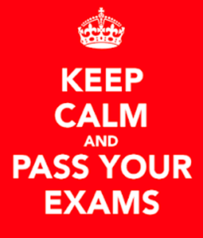 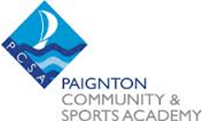 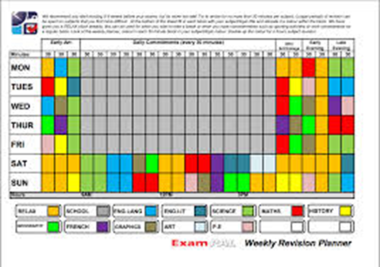 DateSubjects for revision/Time neededSubjects for revision/Time neededExam datesMonday 20th MarchTuesday 21st MarchWednesday 22nd MarchThursday 23rd MarchFriday 24rd MarchSaturday 25th MarchSunday 26th MarchMonday 27th MarchTuesday 28th MarchWednesday 29th MarchThursday 30th MarchFriday 31th MarchSaturday 1st AprilEaster HolidaysSunday 2nd AprilEaster HolidaysMonday 3rd AprilEaster HolidaysTuesday 4th AprilEaster HolidaysWednesday 5th AprilEaster HolidaysThursday 6th AprilEaster HolidaysFriday 7th AprilEaster HolidaysSaturday 8th AprilEaster HolidaysSunday 9th AprilEaster HolidaysMonday 10th AprilEaster HolidaysTuesday 11th AprilEaster HolidaysWednesday 12th AprilEaster HolidaysThursday 13th AprilEaster HolidaysFriday 14th AprilEaster HolidaysSaturday 15th AprilEaster HolidaysSunday 16th AprilEaster HolidaysMonday 17th AprilEaster HolidaysTuesday 18th AprilBack to schoolWednesday 19th AprilThursday 20th AprilFriday 21st AprilSaturday 22nd AprilSunday 23rd AprilMonday 24th AprilTuesday 25th AprilWednesday 26th AprilThursday 27th AprilFriday 28th AprilSaturday 29th AprilSunday 30th AprilMonday 1st MayBank holidayTuesday 2nd MayWednesday 3rd MayThursday 4th MayFriday 5th MaySaturday 6th MaySunday 7th MayMonday 8th MayTuesday 9th MayWednesday 10th MayThursday 11st MayFriday 12th MaySaturday 13th MaySunday 14th MayMonday 15th MayEthics (am)Tuesday 16th MayFrench (am)Wednesday 17th May Construction (am)Ethics (pm)Thursday 18th MayDrama (pm)Friday 19th MaySaturday 20th MaySunday 21st MayMonday 22nd MayEnglish Literature (am)Geography (pm)Tuesday 23rd MayMedia (am) Leisure & Tourism (am)Wednesday 24th MayBusiness Studies (am)Thursday 25th MayMaths (non-calc) (am)Friday 26th MayEnglish Lit (am) ROASaturday 27th MayHalf-termSunday 28th MayHalf-termMonday 29th MayHalf-termTuesday 30th MayHalf-termWednesday 31st MayHalf-termThursday 1st JuneHalf-termFriday 2nd JuneHalf-termSaturday 3rd JuneHalf-termSunday 4th JuneHalf-termMonday 5th JuneHistory (am)Tuesday 6th JuneEnglish Language (am)Geography (pm)Wednesday 7th JuneComputer Science (am)Thursday 8th JuneMaths (Calc) (am)Friday 9th JuneFurther Add Science (am)Additional Science (Biology) (am)Saturday 10th JuneSunday 11th JuneMonday 12th JuneEnglish Language (am)Health & Social Care (pm)Tuesday 13th JuneMaths (am)Wednesday 14th JuneFurther Add Science (am)Additional Science (Chemistry) (am)History (pm)Thursday 15th JuneChild Development  (am)General Studies (pm)Friday 16th JuneFurther Add Science (am)Additional Science(Physics) (am)Food (pm)Saturday 17th JuneSunday 18th JuneMonday 19th JuneTuesday 20th JuneHistory (am)General Studies (pm)